Deputy Chairman of the Council of Ministers of the Republic of Karakalpakstan for agriculture and water management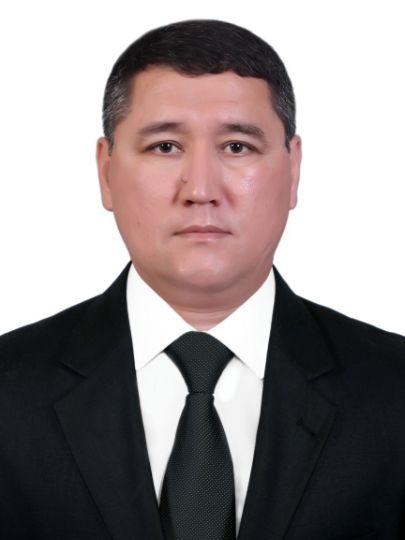 Kaypov Daryabay JaksıbaevichАddress:203103, Nukus, street Independence, 50Phone:0 (361) 222-46-00E-xat:d.kaypov@exat.uzE-mail:Reception days:Friday 16:00-18:00